        Montoursville Presbyterian Church900 Elm Street, Montoursville, PAJanuary 19, 2020    8:15am & 10:45am                                      Sunday Worship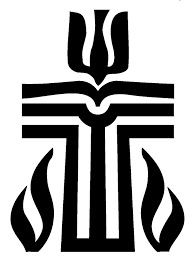 God’s People GatherPlease observe prayerful silence when the prelude begins.WELCOME AND OPENING PRAYER     PRELUDE    “Here I Am to Worship”   Tim HughesLIGHTING OF THE CHRIST CANDLE  (10:45)    We Praise the Lord*CALL TO WORSHIP  (from Psalm 40)L: I waited patiently for the Lord.  God inclined to me and heard my cry.P: God drew me up from the pit, and made my steps secure.L: God put a new song in my mouth, a song of praise to our God.P: Many will see and believe, and put their trust in the Lord!*Hymn of Praise:  478   “Praise, My Soul, the King of Heaven”THE CONFESSION OF SIN      Call to ConfessionPrayer of Confession:  Precious Lord, you are the light who has come into the world. Forgive us, when we love darkness more than we love your light.  Keep us from dwelling on our weakness, foibles, and fears.  Guard us from looking for darkness in others rather than seeking the beauty that lies within.  Give us eyes to see you, and grant us hearts to follow your Spirit that we may shine with the light of Christ.  Amen.   (Silent Confession)Assurance of Pardon     *Response of Praise:  579   “Gloria Patri”Passing the Peace     L:  The peace of the Lord Jesus Christ be with you.P:  And also with you.Hear God’s Word     CHILDREN’S LESSON    “I’ll Go”                                                                                                                                PRAYER FOR ILLUMINATION  THE EPISTLE: 1 Corinthians 1:1-9   (pg. 1142/1729)THE GOSPEL: John 1:29-42   (pg. 1063/1614)SPECIAL MUSIC   “Lamb of God w/Lamb of Glory”   Debbie KellerTHE PROPHET:  Isaiah 6   (pg. 685/1023)Leader: This is the word of the Lord!  People: Thanks be to God!	SERMON       “Call Waiting?”      Elder Laura Smith*Hymn of Response:  138   “Holy, Holy, Holy! Lord God Almighty!”*AFFIRMATION OF FAITH    Apostles’ Creed   (pg. 14)           The Disciples Give ThanksTHE PRESENTATION OF TITHES AND OFFERINGSOffertory    “Dedication”    Robert Franz*Doxology: 592  “Praise God, from Whom All Blessings Flow”*Prayer of DedicationTHE SHARING OF JOYS & CONCERNS   PRAYERS OF THE PEOPLE   The Lord’s Prayer (pg. 16)We Go Forth To ServeANNOUNCEMENTS* Hymn of Sending:  525   “Here I Am Lord”*CHARGE AND BENEDICTION   POSTLUDE    “The Gospel Trumpet”   Benton Price*Please stand, if ableWorship Leaders   Guest Elder: Laura SmithGreeters & Ushers (8:15)  Steve & Cathy RushGreeters: (10:45) Marc & Diane HaasUshers: G. Conrad, V. Shearer, N. Bixler, J. BergenLiturgist: (8:15)  Kellie Karschner   (10:45)  George Casella Sr.Organist: Debbie Keller      This Week at MPCSunday, January 19th 8:15am  Worship Service (S)9:30am  Sunday School 10:45am Worship Service (S)Monday, January 20th  (Food Pantry/Shep. of the Sts. Delivery)8:30am  Prayer Group (MCEC)1:00pm-6:00pm  Blood Drive (FH)Tuesday, January 21st    (bulletin announcements due) 6:00pm  Deacon’s Meeting (C)Wednesday, January 22nd 6:00pm-7:00pm  Cub Scout Meeting (FH)Thursday, January 23rd  6:15pm-8:15pm  AA Meeting (FH)Friday, January 24th  Office Closed10:00am-Noon  Yoga (FH)Saturday, January 25th Sunday, January 26th 8:15am  Worship Service (S)9:30am  Sunday School 10:45am Worship Service (S)Noon  Soup & Sandwich Luncheon (FH)Last Week’s Attendance: 8:15am – 26      10:45am – 64Pastor’s Office (570) 368-4747   presbysmith@gmail.comChurch Office: Mon-Thur 9:00-noon  (570) 368-1595E-mail:  montourpc@gmail.com  Website: www.montourpres.orgNote to all committee chairpersons:Year-end reports are due by February 7th.  Please e-mail your reports to montourpc@gmail.com.  If you are unable to e-mail them, please drop them off at the office. Thanks!Correction to Carol Peace’s address:Heritage Springs878 Old Cement Rd #107Muncy, PA 17756Announcements for the week of January 19, 2020   Welcome to the Montoursville Presbyterian Church.Visitors: Please complete a Visitor Card found in the pew rack and place it in the offering plate.  If you are looking for a church home or membership, please see the Pastor, an Usher, or call the office.To assist with your worship experience, we offer:Personal hearing devices – please see an UsherPew cushions – stored above the coat racks in the NarthexLarge print hymnals – in the NarthexHandicap/family restroom – off the far end of Fellowship HallWorship bags for children – in a basket in the NarthexNursery care for children ages up to 5 years oldStaff: Deb Rupert, Dorothy Casella, Owen Casella, Gabby ShearerA Confirmation Class will begin January 26th during the Sunday School hour. David and Wendy Smith will teach the class, which we expect to conclude on Palm Sunday, April 5, 2020. Parents of children who have not yet been confirmed, aged seventh grade and older, should contact the church office if interested or with any questions. Thank you!                                 FISH YOUTH GROUP
January 26th - Come to the MCEC at 5:30 pm for dinner, games and to continue our race through the Old Testament.Looking forward to seeing you then!uuuuuuLuncheonttttttEveryone is invited to a soup and sandwich luncheon onJanuary 26th, after the second worship service.  If able, please bring a dessert to share.The Christmas Eve offering of $733 will go to Shepherd of the Streets and Family Promise.  Thank you for your generosity!The Hugs from God Ministry would like to thank all who donated money for yarn for the shawls.  FYI: This year the per capita is $36.00.Thank you for your continual support of MPC. SAVE THE DATEBaked Steak Dinner – March 14thBlood Drive: January 20th from 1:00pm to 6:00pmMPC Fellowship Hall-Sponsored by the Montoursville Lions ClubThere is no substitute for blood and volunteer donors are the only source. Please consider donating. Call 1-800-733-2767 or visit redcrossblood.org and enter: MontoursvillePresbyterian to schedule an appointment. Save up to 15 minutes by visiting RedCrossBlood.org/RapidPass to complete your pre-donation reading and health history questions.Greeters & Ushers for February 2nd & February 9th    Greeters & Ushers (8:15) Carl Fulton & Mike YourishGreeters (10:45) Jim & Lois ThomasUshers – T. Strein, A. Strein, S. Mathias, L. KellerLiturgists January 26th – Nancy Butler/George Casella Sr.February 2nd – Nancy Butler/Joe LeCroneFebruary 9th – Ellen Dunkleberger/Joe LeCroneCurrent Expense & Mission BudgetOperating Balance 12/31/18     $   12,681.65     December giving                  $   22,285.80     December expenses              $ (18,878.37)     Excess(Deficit)                     $    3,407.43    YTD giving                         $   197,552.04    YTD expenses                     $ (198,107.66)    Excess(Deficit)	            $         (555.62)Operating Balance 12/31/19   $      12,126.03Prayer ListIllness, recovery and support:  John Albertini, Peggy Alison, Annetta Almoney, Dawn Armstrong, Paula Auten, Tom Bailey, Mary Bennett, Bode family, Sandie Bradley, Joey Braunsberg, Cathy Brendle, Jenn, Chance and Gideon Butler, Hedi Campbell, Hobart Campbell, Joanie Campbell, Carmela Carr, Frank Cipra, Diane Damaska, Lonnie Dangle, Barbara Darby, Barb Dincher, Raymond Dincher, Joyce Dotts, Kayleigh Early, Ellie English, Allen Fenner, Gary Finn, Janine Fisher, Bob Folmar, Janet Frantz, Terry & Peggy Fry, Barbara & Bobby George, Elaine German, Ryder Getchis, David Haas, Trista Hackenberg, Donna Hall, Andrea Hanna, Joanne Hartman, Sophie Heinbach, Margaret Hopper, Tom Hoy, Rob Hughes, Skip Hungerford, Kathy Hulzie, Skip Hungerford, Peggy Keller, Doug Killian, Rob Kline, Pat Korizno, Myra Kovalak, Kremser family, Marcy Kremser, Gene Kurtz, Phyllis Little, Shirley Livermore, Brooke Marshall, Natalie Mathias and family, Elizabeth Maule, Brian McCormick, Chaz Merrill, Jim Mexdorf, Wayne Misselbeck, Mason Morrow, Don Nibert, Owen Packard, Wayne Packard, Carol Peace, Brantley Phillips, Joyce Pittenger, Buzz Platt, Colin Prael, Curt Rakestraw, Larry Rider, Beth Robinson, Bob Schild, Doris Schwab, Aliete Sesler, Shirley Shaner, Len Shepard family, Paula & Ben Shimmel, Bob & Judy Shimp, Dave Shipton, Arlene Skelston, Phillip Smith, Kelly Snyder, John Souter, Harry Southwell, Judy Stanley, Tootie Starr, Dana Stettler, Teagan, Tom Ulmer, Barbara Wagner, Keith Wallace, Jake Waybright, Vee & Matt Weakland, Barbara Wells, Chris Williams, Priscilla Wirt, Bobbi Wirth. Joys: New choir directorTravel Mercies: For David, Christian, Sophie Smith and Hannah Shimmel and all students traveling back to school.Military:  Duane (DJ) Burleigh, Ryan Burns, Joe Cardone,  Maj. Brady Cillo, Capt. Calvin Farrell, Maj. Laurie Fontaine, Caleb Frantz, Julia Glosek, Dani Kline, Sgt. J. Patrick Lawracy, Sgt. Eric Littlefield, Jeremy Loveland, David McCollin, Marissa Patterson, Jason Yurek, All military personnel and their families.       Others:  Nthemba Church (Sister church in Africa), Ministries of MPC, Peace in the World, Camp Krislund. People in the Bahamas and Carolinas after hurricane Dorian. Haiti and Rosie and Vila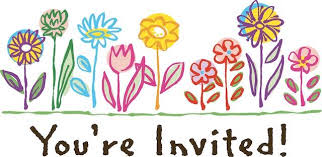 Women’s LuncheonWomen’s Circle 2 is hosting a luncheon on Sunday, February 23rd, immediately following the second service. There will be lunch, devotion and a craft.         Come enjoy a time of fellowship & fun! All women  of the church are invited.  Feel free to bring a friend! Hope to see you there!Any questions contact Wendy Smith, Jamie Hahn or Paula Shimmel.Please fill out the form below and place it in the basket in the narthex before February 16th.************************************************NAME:______________________________will attend the Women’s Luncheon.Women’s LuncheonWomen’s Circle 2 is hosting a luncheon on Sunday, February 23rd, immediately following the second service. There will be lunch, devotion and a craft.         Come enjoy a time of fellowship & fun! All women  of the church are invited.  Feel free to bring a friend! Hope to see you there!Any questions contact Wendy Smith, Jamie Hahn or Paula Shimmel.Please fill out the form below and place it in the basket in the narthex before February 16th.************************************************NAME:______________________________will attend the Women’s Luncheon.